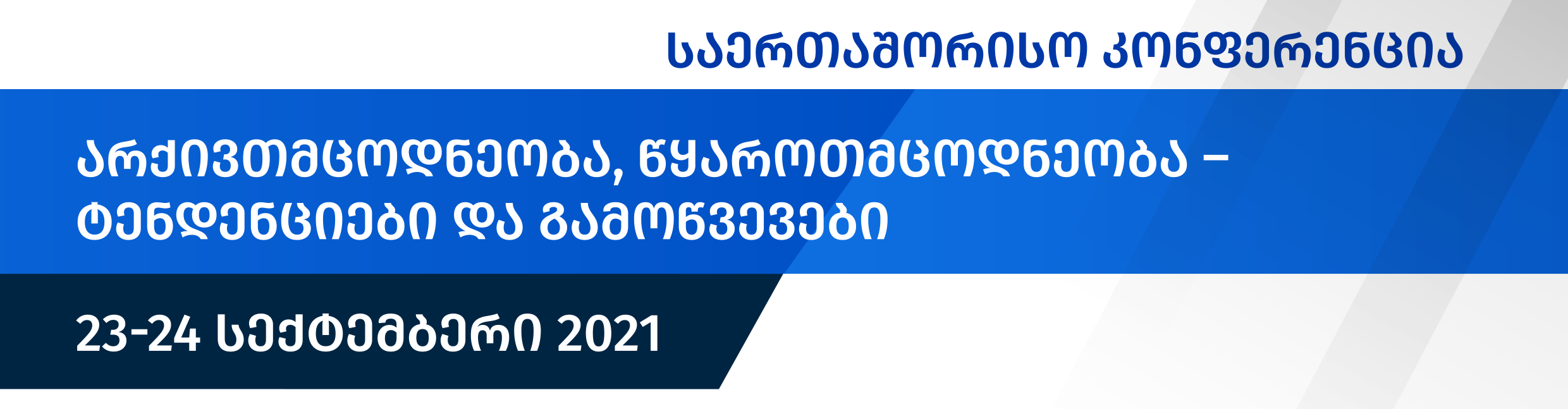 სარეგისტრაციო ფორმაიხილეთ თეზისების გაფორმების წესიინფორმაცია მონაწილის შესახებსახელი  ქართულად:ინგლისურად:გვარი  ქართულად:ინგლისურად:ორგანიზაციის/დაწესებულების დასახელებაქართულად:ინგლისურად:თანამდებობა ორგანიზაციაში/დაწესებულებაში ქალაქიქვეყანატელეფონი (ქვეყნის კოდის მითითებით)ელექტრონული ფოსტის მისამართიინფორმაცია საკონფერენციო თემის შესახებინფორმაცია საკონფერენციო თემის შესახებმოხსენების სათაური                      ქართულად:ინგლისურად:თეზისებიქართულად:ინგლისურად: მონიშნეთ თემატიკა ფილოლოგია (კლასიკური, ბიზანტიური და ახალბერძნული ფილოლოგია, ლიტერატურა, ლინგვისტიკა, ენათმეცნიერება, ლიტერატურის თეორია, კოდიკოლოგია-ტექსტოლოგია, ფოლკლორისტიკა) ისტორია, წყაროთმცოდნეობა, არქივთმცოდნეობა, ეთნოლოგია, ანთროპოლოგია ხელოვნებათმცოდნეობა (გამომსახველობითი და დეკორატიულ-გამოყენებითი ხელოვნება, არიტექტურა, აუდიო და ვიზუალური ხელოვნება, მუსიკა, თეატრი, ხელოვნების თეორია და ისტორია, ქორეოგრაფია) კულტუროლოგია (მუზეუმოლოგია, სიძველეთმცოდნეობა, კულტურის თეორია და ისტორია) ფილოლოგია (კოდიკოლოგია-ტექსტოლოგია) ციფრული ესთეტიკა და დიზაინი ციფრული არქივები და მონაცემთა ბაზები კონსერვაცია-რესტავრაცია